AVISO DE FIJACIÓNLas siguientes Resoluciones:RESOLUCIÓN No. CSJBOR22-374 de 30 de marzo de 2022 “Por medio de la cual se deciden las solicitudes de reclasificación en la inscripción individual del Registro Seccional de Elegibles para el cargo de Asistente Administrativo Juzgados de Ejecución de Penas y Medidas de Seguridad, identificado con el código 260401, de los Distritos Judiciales de Cartagena y San Andrés, Providencia y Santa Catalina, Islas, dentro del Concurso de Méritos convocado mediante el Acuerdo No. CSJBOA17-609 de 2017”RESOLUCIÓN No. CSJBOR22-375 de 30 de marzo de 2022 “Por medio de la cual se deciden las solicitudes de reclasificación en la inscripción individual del Registro Seccional de Elegibles para el cargo de Asistente Social de Juzgados de Ejecución de Penas y Medidas de Seguridad, grado 18, identificado con el código 260404, de los Distritos Judiciales de Cartagena y San Andrés, Providencia y Santa Catalina, Islas, dentro del Concurso de Méritos convocado mediante el Acuerdo No. CSJBOA17-609 de 2017”RESOLUCIÓN No. CSJBOR22-377 de 30 de marzo de 2022 “Por medio de la cual se deciden las solicitudes de reclasificación en la inscripción individual del Registro Seccional de Elegibles para el cargo de Auxiliar Judicial de Juzgados Penales de Circuito Especializados, Grado II, identificado con el código 260406, de los Distritos Judiciales de Cartagena y San Andrés, Providencia y Santa Catalina, Islas, dentro del Concurso de Méritos convocado mediante el Acuerdo No. CSJBOA17-609 de 2017”RESOLUCIÓN No. CSJBOR22-378 de 30 de marzo de 2022 “Por medio de la cual se deciden las solicitudes de reclasificación en la inscripción individual del Registro Seccional de Elegibles para el cargo de Citador de Juzgado Municipal, grado 3, identificado con el código 260409, de los Distritos Judiciales de Cartagena y San Andrés, Providencia y Santa Catalina, Islas, dentro del Concurso de Méritos convocado mediante el Acuerdo No. CSJBOA17-609 de 2017”RESOLUCIÓN No. CSJBOR22-379 de 30 de marzo de 2022 “Por medio de la cual se deciden las solicitudes de reclasificación en la inscripción individual del Registro Seccional de Elegibles para el cargo de Escribiente de Circuito de Centros, Oficinas de Servicios y de Apoyo, grado nominado, identificado con el código 260412, de los Distritos Judiciales de Cartagena y San Andrés, Providencia y Santa Catalina, Islas, dentro del Concurso de Méritos convocado mediante el Acuerdo No. CSJBOA17-609 de 2017”RESOLUCIÓN No. CSJBOR22-383 de 31 de marzo de 2022 “Por medio de la cual se deciden las solicitudes de reclasificación en la inscripción individual del Registro Seccional de Elegibles para el cargo de Escribiente de Juzgado de Circuito Nominado, identificado con el código 260413, de los Distritos Judiciales de Cartagena y San Andrés, Providencia y Santa Catalina, Islas, dentro del Concurso de Méritos convocado mediante el Acuerdo No. CSJBOA17-609 de 2017”RESOLUCIÓN No. CSJBOR22-384 de 31 de marzo de 2022 “Por medio de la cual se deciden las solicitudes de reclasificación en la inscripción individual del Registro Seccional de Elegibles para el cargo de Escribiente de Juzgado Municipal, grado nominado, identificado con el código 260414, de los Distritos Judiciales de Cartagena y San Andrés, Providencia y Santa Catalina, Islas, dentro del Concurso de Méritos convocado mediante el Acuerdo No. CSJBOA17-609 de 2017”RESOLUCIÓN No. CSJBOR22-385 de 31 de marzo de 2022 “Por medio de la cual se deciden las solicitudes de reclasificación en la inscripción individual del Registro Seccional de Elegibles para el cargo de Oficial Mayor o sustanciador de Juzgado de Circuito, grado nominado, identificado con el código 260418, de los Distritos Judiciales de Cartagena y San Andrés, Providencia y Santa Catalina, Islas, dentro del Concurso de Méritos convocado mediante el Acuerdo No. CSJBOA17-609 de 2017”RESOLUCIÓN No. CSJBOR22-387 de 31 de marzo de 2022 “Por medio de la cual se deciden las solicitudes de reclasificación en la inscripción individual del Registro Seccional de Elegibles para el cargo de Oficial Mayor o sustanciador de Tribunal, nominado, identificado con el código 260420, de los Distritos Judiciales de Cartagena y San Andrés, Providencia y Santa Catalina, Islas, dentro del Concurso de Méritos convocado mediante el Acuerdo No. CSJBOA17-609 de 2017”.RESOLUCIÓN No. CSJBOR22-388 de 31 de marzo de 2022 “Por medio de la cual se deciden las solicitudes de reclasificación en la inscripción individual del Registro Seccional de Elegibles para el cargo de Oficial Mayor o sustanciador Municipal de Centros de Servicios Judiciales, Centros de Servicios Administrativos Jurisdiccionales, Oficina de Servicios y de Apoyo, grado identificado con el código 260421, de los Distritos Judiciales de Cartagena y San Andrés, Providencia y Santa Catalina, Islas, dentro del Concurso de Méritos convocado mediante el Acuerdo No. CSJBOA17-609 de 2017”RESOLUCIÓN No. CSJBOR22-389 de 31 de marzo de 2022 “Por medio de la cual se deciden las solicitudes de reclasificación en la inscripción individual del Registro Seccional de Elegibles para el cargo de Profesional Universitario de Centro u Oficina de Servicios, grado 11, identificado con el código 260422, de los Distritos Judiciales de Cartagena y San Andrés, Providencia y Santa Catalina, Islas, dentro del Concurso de Méritos convocado mediante el Acuerdo No. CSJBOA17-609 de 2017”RESOLUCIÓN No. CSJBOR22-390 de 31 de marzo de 2022 “Por medio de la cual se rechaza una solicitud de reclasificación en la inscripción individual del Registro Seccional de Elegibles para el cargo de Profesional Universitario de Centro u Oficina de Servicios y de Apoyo, grado 20, identificado con el código 260423, de los Distritos Judiciales de Cartagena y San Andrés, Providencia y Santa Catalina, Islas, dentro del Concurso de Méritos convocado mediante el Acuerdo No. CSJBOA17-609 de 2017”RESOLUCIÓN No. CSJBOR22-392 31 de marzo de 2022 “Por medio de la cual se deciden las solicitudes de reclasificación en la inscripción individual del Registro Seccional de Elegibles para el cargo de Profesional Universitario de Oficina de Apoyo de Juzgados Civiles Municipales de Ejecución de Sentencias, grado 16, identificado con el código 260424, de los Distritos Judiciales de Cartagena y San Andrés, Providencia y Santa Catalina, Islas, dentro del Concurso de Méritos convocado mediante el Acuerdo No. CSJBOA17-609 de 2017”RESOLUCIÓN No. CSJBOR22-393 de 31 de marzo de 2022 “Por medio de la cual se deciden las solicitudes de reclasificación en la inscripción individual del Registro Seccional de Elegibles para el cargo de Profesional Universitario de Tribunal, Centro u Oficina de Servicios, grado 16, identificado con el código 260427, de los Distritos Judiciales de Cartagena y San Andrés, Providencia y Santa Catalina, Islas, dentro del Concurso de Méritos convocado mediante el Acuerdo No. CSJBOA17-609 de 2017”RESOLUCIÓN No. CSJBOR22-394 de 31 de marzo de 2022 “Por medio de la cual se deciden las solicitudes de reclasificación en la inscripción individual del Registro Seccional de Elegibles para el cargo de Profesional Universitario Juzgados Administrativos, grado 16, identificado con el código 260428, de los Distritos Judiciales de Cartagena y San Andrés, Providencia y Santa Catalina, Islas, dentro del Concurso de Méritos convocado mediante el Acuerdo No. CSJBOA17-609 de 2017”RESOLUCIÓN No. CSJBOR22-395 de 31 de marzo de 2022 “Por medio de la cual se deciden las solicitudes de reclasificación en la inscripción individual del Registro Seccional de Elegibles para el cargo de Relator de Tribunal, grado nominado, identificado con el código 260430, de los Distritos Judiciales de Cartagena y San Andrés, Providencia y Santa Catalina, Islas, dentro del Concurso de Méritos convocado mediante el Acuerdo No. CSJBOA17-609 de 2017”RESOLUCIÓN No. CSJBOR22-396 de 31 de marzo de 2022 “Por medio de la cual se deciden las solicitudes de reclasificación en la inscripción individual del Registro Seccional de Elegibles para el cargo de Secretario de Juzgado de Circuito, grado nominado, identificado con el código 260431, de los Distritos Judiciales de Cartagena y San Andrés, Providencia y Santa Catalina, Islas, dentro del Concurso de Méritos convocado mediante el Acuerdo No. CSJBOA17-609 de 2017”RESOLUCIÓN No. CSJBOR22-402 de 31 de marzo de 2022 “Por medio de la cual se deciden las solicitudes de reclasificación en la inscripción individual del Registro Seccional de Elegibles para el cargo de Asistente Social de Juzgados de Familia y Promiscuos de Familia y Penales de Adolescentes, grado I, identificado con el código 260405, de los Distritos Judiciales de Cartagena y San Andrés, Providencia y Santa Catalina, Islas, dentro del Concurso de Méritos convocado mediante el Acuerdo No. CSJBOA17-609 de 2017”RESOLUCION No. CSJBOR22-404 de 31 de marzo de 2022 “Por medio de la cual se deciden las solicitudes de reclasificación en la inscripción individual del Registro Seccional de Elegibles para el cargo de Oficial Mayor o sustanciador de Juzgado Municipal, grado nominado, identificado con el código 260419, de los Distritos Judiciales de Cartagena y San Andrés, Providencia y Santa Catalina, Islas, dentro del Concurso de Méritos convocado mediante el Acuerdo No. CSJBOA17-609 de 2017”RESOLUCIÓN No. CSJBOR22-405 de 31 de marzo de 2022 “Por medio de la cual se deciden las solicitudes de reclasificación en la inscripción individual del Registro Seccional de Elegibles para el cargo de Secretario de Juzgado de Municipal, grado nominado, identificado con el código 260432, de los Distritos Judiciales de Cartagena y San Andrés, Providencia y Santa Catalina, Islas, dentro del Concurso de Méritos convocado mediante el Acuerdo No. CSJBOA17-609 de 2017”RESOLUCIÓN No. CSJBOR22-410 de 31 de marzo de 2022 “Por medio de la cual se deciden unas solicitudes de reclasificación, en la inscripción individual del Registro Seccional de Elegibles para el cargo de Profesional Universitario de Tribunal Grado 12, identificado con el código 260426, de los Distritos Judiciales de Cartagena, Bolívar y San Andrés, Isla, dentro del Concurso de Méritos convocado mediante el Acuerdo No. CSJBOA17-609 del 6 de octubre de 2017”RESOLUCIÓN No. CSJBOR22-412 de 31 de marzo de 2022 “Por medio de la cual se deciden las solicitudes de reclasificación en la inscripción individual del Registro Seccional de Elegibles para el cargo de Secretario de Tribunal, grado nominado, identificado con el código 260433, de los Distritos Judiciales de Cartagena y San Andrés, Providencia y Santa Catalina, Islas, dentro del Concurso de Méritos convocado mediante el Acuerdo No. CSJBOA17-609 de 2017”RESOLUCIÓN No. CSJBOR22-413 de 31 de marzo de 2022 “Por medio de la cual se deciden las solicitudes de reclasificación en la inscripción individual del Registro Seccional de Elegibles para el cargo de Técnico, grado 11, identificado con el código 260434, de los Distritos Judiciales de Cartagena y San Andrés, Providencia y Santa Catalina, Islas, dentro del Concurso de Méritos convocado mediante el Acuerdo No. CSJBOA17-609 de 2017”RESOLUCIÓN No. CSJBOR22-414 de 31 de marzo de 2022 “Por medio de la cual se deciden las solicitudes de reclasificación en la inscripción individual del Registro Seccional de Elegibles para el cargo de Técnico en Sistemas de Oficina de Apoyo para Juzgados Civiles del Circuito y Municipales de Ejecución de Sentencias, grado 11, identificado con el código 260436, de los Distritos Judiciales de Cartagena y San Andrés, Providencia y Santa Catalina, Islas, dentro del Concurso de Méritos convocado mediante el Acuerdo No. CSJBOA17-609 de 2017”Se fijan hoy siete (7) de abril de 2022 a las 8:00 a.m. en la cartelera del Consejo Seccional de la Judicatura de Bolívar, Así mismo se ordena su publicación en la página web de la Rama Judicial (www.ramajudicial.gov.co), link CONCURSOS Consejo Seccional de la Judicatura de Bolívar, en virtud de lo establecido en el Articulo 5.1.2 del Acuerdo CSJBOR17-609 de 2017 y conforme lo dispuesto en el decreto 491 del 17 de marzo de 2020, en razón a la actual emergencia sanitaria por el COVID-19.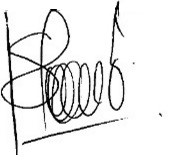 HERNANDO DARIO SIERRA PORTOSecretario Sala AdministrativaConsejo Seccional de la Judicatura de BolívarProyecto: Tulia I. BarriosAVISO DE DESFIJACIONLas siguientes Resoluciones:RESOLUCIÓN No. CSJBOR22-374 de 30 de marzo de 2022 “Por medio de la cual se deciden las solicitudes de reclasificación en la inscripción individual del Registro Seccional de Elegibles para el cargo de Asistente Administrativo Juzgados de Ejecución de Penas y Medidas de Seguridad, identificado con el código 260401, de los Distritos Judiciales de Cartagena y San Andrés, Providencia y Santa Catalina, Islas, dentro del Concurso de Méritos convocado mediante el Acuerdo No. CSJBOA17-609 de 2017”RESOLUCIÓN No. CSJBOR22-375 de 30 de marzo de 2022 “Por medio de la cual se deciden las solicitudes de reclasificación en la inscripción individual del Registro Seccional de Elegibles para el cargo de Asistente Social de Juzgados de Ejecución de Penas y Medidas de Seguridad, grado 18, identificado con el código 260404, de los Distritos Judiciales de Cartagena y San Andrés, Providencia y Santa Catalina, Islas, dentro del Concurso de Méritos convocado mediante el Acuerdo No. CSJBOA17-609 de 2017”RESOLUCIÓN No. CSJBOR22-377 de 30 de marzo de 2022 “Por medio de la cual se deciden las solicitudes de reclasificación en la inscripción individual del Registro Seccional de Elegibles para el cargo de Auxiliar Judicial de Juzgados Penales de Circuito Especializados, Grado II, identificado con el código 260406, de los Distritos Judiciales de Cartagena y San Andrés, Providencia y Santa Catalina, Islas, dentro del Concurso de Méritos convocado mediante el Acuerdo No. CSJBOA17-609 de 2017”RESOLUCIÓN No. CSJBOR22-378 de 30 de marzo de 2022 “Por medio de la cual se deciden las solicitudes de reclasificación en la inscripción individual del Registro Seccional de Elegibles para el cargo de Citador de Juzgado Municipal, grado 3, identificado con el código 260409, de los Distritos Judiciales de Cartagena y San Andrés, Providencia y Santa Catalina, Islas, dentro del Concurso de Méritos convocado mediante el Acuerdo No. CSJBOA17-609 de 2017”RESOLUCIÓN No. CSJBOR22-379 de 30 de marzo de 2022 “Por medio de la cual se deciden las solicitudes de reclasificación en la inscripción individual del Registro Seccional de Elegibles para el cargo de Escribiente de Circuito de Centros, Oficinas de Servicios y de Apoyo, grado nominado, identificado con el código 260412, de los Distritos Judiciales de Cartagena y San Andrés, Providencia y Santa Catalina, Islas, dentro del Concurso de Méritos convocado mediante el Acuerdo No. CSJBOA17-609 de 2017”RESOLUCIÓN No. CSJBOR22-383 de 31 de marzo de 2022 “Por medio de la cual se deciden las solicitudes de reclasificación en la inscripción individual del Registro Seccional de Elegibles para el cargo de Escribiente de Juzgado de Circuito Nominado, identificado con el código 260413, de los Distritos Judiciales de Cartagena y San Andrés, Providencia y Santa Catalina, Islas, dentro del Concurso de Méritos convocado mediante el Acuerdo No. CSJBOA17-609 de 2017”RESOLUCIÓN No. CSJBOR22-384 de 31 de marzo de 2022 “Por medio de la cual se deciden las solicitudes de reclasificación en la inscripción individual del Registro Seccional de Elegibles para el cargo de Escribiente de Juzgado Municipal, grado nominado, identificado con el código 260414, de los Distritos Judiciales de Cartagena y San Andrés, Providencia y Santa Catalina, Islas, dentro del Concurso de Méritos convocado mediante el Acuerdo No. CSJBOA17-609 de 2017”RESOLUCIÓN No. CSJBOR22-385 de 31 de marzo de 2022 “Por medio de la cual se deciden las solicitudes de reclasificación en la inscripción individual del Registro Seccional de Elegibles para el cargo de Oficial Mayor o sustanciador de Juzgado de Circuito, grado nominado, identificado con el código 260418, de los Distritos Judiciales de Cartagena y San Andrés, Providencia y Santa Catalina, Islas, dentro del Concurso de Méritos convocado mediante el Acuerdo No. CSJBOA17-609 de 2017”RESOLUCIÓN No. CSJBOR22-387 de 31 de marzo de 2022 “Por medio de la cual se deciden las solicitudes de reclasificación en la inscripción individual del Registro Seccional de Elegibles para el cargo de Oficial Mayor o sustanciador de Tribunal, nominado, identificado con el código 260420, de los Distritos Judiciales de Cartagena y San Andrés, Providencia y Santa Catalina, Islas, dentro del Concurso de Méritos convocado mediante el Acuerdo No. CSJBOA17-609 de 2017”.RESOLUCIÓN No. CSJBOR22-388 de 31 de marzo de 2022 “Por medio de la cual se deciden las solicitudes de reclasificación en la inscripción individual del Registro Seccional de Elegibles para el cargo de Oficial Mayor o sustanciador Municipal de Centros de Servicios Judiciales, Centros de Servicios Administrativos Jurisdiccionales, Oficina de Servicios y de Apoyo, grado identificado con el código 260421, de los Distritos Judiciales de Cartagena y San Andrés, Providencia y Santa Catalina, Islas, dentro del Concurso de Méritos convocado mediante el Acuerdo No. CSJBOA17-609 de 2017”RESOLUCIÓN No. CSJBOR22-389 de 31 de marzo de 2022 “Por medio de la cual se deciden las solicitudes de reclasificación en la inscripción individual del Registro Seccional de Elegibles para el cargo de Profesional Universitario de Centro u Oficina de Servicios, grado 11, identificado con el código 260422, de los Distritos Judiciales de Cartagena y San Andrés, Providencia y Santa Catalina, Islas, dentro del Concurso de Méritos convocado mediante el Acuerdo No. CSJBOA17-609 de 2017”RESOLUCIÓN No. CSJBOR22-390 de 31 de marzo de 2022 “Por medio de la cual se rechaza una solicitud de reclasificación en la inscripción individual del Registro Seccional de Elegibles para el cargo de Profesional Universitario de Centro u Oficina de Servicios y de Apoyo, grado 20, identificado con el código 260423, de los Distritos Judiciales de Cartagena y San Andrés, Providencia y Santa Catalina, Islas, dentro del Concurso de Méritos convocado mediante el Acuerdo No. CSJBOA17-609 de 2017”RESOLUCIÓN No. CSJBOR22-392 31 de marzo de 2022 “Por medio de la cual se deciden las solicitudes de reclasificación en la inscripción individual del Registro Seccional de Elegibles para el cargo de Profesional Universitario de Oficina de Apoyo de Juzgados Civiles Municipales de Ejecución de Sentencias, grado 16, identificado con el código 260424, de los Distritos Judiciales de Cartagena y San Andrés, Providencia y Santa Catalina, Islas, dentro del Concurso de Méritos convocado mediante el Acuerdo No. CSJBOA17-609 de 2017”RESOLUCIÓN No. CSJBOR22-393 de 31 de marzo de 2022 “Por medio de la cual se deciden las solicitudes de reclasificación en la inscripción individual del Registro Seccional de Elegibles para el cargo de Profesional Universitario de Tribunal, Centro u Oficina de Servicios, grado 16, identificado con el código 260427, de los Distritos Judiciales de Cartagena y San Andrés, Providencia y Santa Catalina, Islas, dentro del Concurso de Méritos convocado mediante el Acuerdo No. CSJBOA17-609 de 2017”RESOLUCIÓN No. CSJBOR22-394 de 31 de marzo de 2022 “Por medio de la cual se deciden las solicitudes de reclasificación en la inscripción individual del Registro Seccional de Elegibles para el cargo de Profesional Universitario Juzgados Administrativos, grado 16, identificado con el código 260428, de los Distritos Judiciales de Cartagena y San Andrés, Providencia y Santa Catalina, Islas, dentro del Concurso de Méritos convocado mediante el Acuerdo No. CSJBOA17-609 de 2017”RESOLUCIÓN No. CSJBOR22-395 de 31 de marzo de 2022 “Por medio de la cual se deciden las solicitudes de reclasificación en la inscripción individual del Registro Seccional de Elegibles para el cargo de Relator de Tribunal, grado nominado, identificado con el código 260430, de los Distritos Judiciales de Cartagena y San Andrés, Providencia y Santa Catalina, Islas, dentro del Concurso de Méritos convocado mediante el Acuerdo No. CSJBOA17-609 de 2017”RESOLUCIÓN No. CSJBOR22-396 de 31 de marzo de 2022 “Por medio de la cual se deciden las solicitudes de reclasificación en la inscripción individual del Registro Seccional de Elegibles para el cargo de Secretario de Juzgado de Circuito, grado nominado, identificado con el código 260431, de los Distritos Judiciales de Cartagena y San Andrés, Providencia y Santa Catalina, Islas, dentro del Concurso de Méritos convocado mediante el Acuerdo No. CSJBOA17-609 de 2017”RESOLUCIÓN No. CSJBOR22-402 de 31 de marzo de 2022 “Por medio de la cual se deciden las solicitudes de reclasificación en la inscripción individual del Registro Seccional de Elegibles para el cargo de Asistente Social de Juzgados de Familia y Promiscuos de Familia y Penales de Adolescentes, grado I, identificado con el código 260405, de los Distritos Judiciales de Cartagena y San Andrés, Providencia y Santa Catalina, Islas, dentro del Concurso de Méritos convocado mediante el Acuerdo No. CSJBOA17-609 de 2017”RESOLUCION No. CSJBOR22-404 de 31 de marzo de 2022 “Por medio de la cual se deciden las solicitudes de reclasificación en la inscripción individual del Registro Seccional de Elegibles para el cargo de Oficial Mayor o sustanciador de Juzgado Municipal, grado nominado, identificado con el código 260419, de los Distritos Judiciales de Cartagena y San Andrés, Providencia y Santa Catalina, Islas, dentro del Concurso de Méritos convocado mediante el Acuerdo No. CSJBOA17-609 de 2017”RESOLUCIÓN No. CSJBOR22-405 de 31 de marzo de 2022 “Por medio de la cual se deciden las solicitudes de reclasificación en la inscripción individual del Registro Seccional de Elegibles para el cargo de Secretario de Juzgado de Municipal, grado nominado, identificado con el código 260432, de los Distritos Judiciales de Cartagena y San Andrés, Providencia y Santa Catalina, Islas, dentro del Concurso de Méritos convocado mediante el Acuerdo No. CSJBOA17-609 de 2017”RESOLUCIÓN No. CSJBOR22-410 de 31 de marzo de 2022 “Por medio de la cual se deciden unas solicitudes de reclasificación, en la inscripción individual del Registro Seccional de Elegibles para el cargo de Profesional Universitario de Tribunal Grado 12, identificado con el código 260426, de los Distritos Judiciales de Cartagena, Bolívar y San Andrés, Isla, dentro del Concurso de Méritos convocado mediante el Acuerdo No. CSJBOA17-609 del 6 de octubre de 2017”RESOLUCIÓN No. CSJBOR22-412 de 31 de marzo de 2022 “Por medio de la cual se deciden las solicitudes de reclasificación en la inscripción individual del Registro Seccional de Elegibles para el cargo de Secretario de Tribunal, grado nominado, identificado con el código 260433, de los Distritos Judiciales de Cartagena y San Andrés, Providencia y Santa Catalina, Islas, dentro del Concurso de Méritos convocado mediante el Acuerdo No. CSJBOA17-609 de 2017”RESOLUCIÓN No. CSJBOR22-413 de 31 de marzo de 2022 “Por medio de la cual se deciden las solicitudes de reclasificación en la inscripción individual del Registro Seccional de Elegibles para el cargo de Técnico, grado 11, identificado con el código 260434, de los Distritos Judiciales de Cartagena y San Andrés, Providencia y Santa Catalina, Islas, dentro del Concurso de Méritos convocado mediante el Acuerdo No. CSJBOA17-609 de 2017”RESOLUCIÓN No. CSJBOR22-414 de 31 de marzo de 2022 “Por medio de la cual se deciden las solicitudes de reclasificación en la inscripción individual del Registro Seccional de Elegibles para el cargo de Técnico en Sistemas de Oficina de Apoyo para Juzgados Civiles del Circuito y Municipales de Ejecución de Sentencias, grado 11, identificado con el código 260436, de los Distritos Judiciales de Cartagena y San Andrés, Providencia y Santa Catalina, Islas, dentro del Concurso de Méritos convocado mediante el Acuerdo No. CSJBOA17-609 de 2017”Se desfija en la cartelera del Consejo Seccional de la Judicatura de Bolívar, hoy veinte (20) de abril de 2022 a las 5:00 p.m. HERNANDO DARIO SIERRA PORTOSecretario Sala AdministrativaConsejo Seccional de la Judicatura de BolívarProyecto: Tulia I. Barrios